2018 DISTINGUISHED GENTLEMAN’S RIDE: REACHING FOR THE STARSMore than 112’000 gentlefolk and their classic motorcycles took to the streets of 648 cities in 102 countries – all on behalf of a good cause: The Movember Foundation, dedicated to supporting prostate cancer research and men’s mental health.Backing this impressive worldwide gathering for the third year running, Zenith celebrated the occasion by highlighting the arrival on markets worldwide of the Pilot Type 20 Chronograph Ton Up Black, official watch of the event. Le Locle, October 1st 2018: The brand with a guiding star shone especially brightly around the globe on Sunday September 30th, as 112’000 vintage and classic motorcycle enthusiasts rode through 648 cities spread across 102 countries to help raise money – and awareness – for cancer research and men’s mental health on behalf of The Movember Foundation, official partner of The Distinguished Gentleman’s Ride (DGR).One of the world’s biggest charity fundraisers for men’s health,  the DGR has raised over US $ 13 million to date, and the aim is to add a further $6 million to the cause with the 2018 fundraising campaign that will conclude on October 14th  2018. Among the many locations, the DGR New York event saw DGR founder Mark Hawwa, Zenith CEO Julien Tornare and various friends of the brand – including Dimitri Coste, official photographer of this particular gathering, fashion blogger, Ed Kavishe  – join 112’000 other gentlefolk aboard their scramblers, choppers, bobbers or vintage scooters. Keenly supported by Zenith ambassadors and friends of the brand, Team Zenith is not only the largest to ride in the DGR, but also one of the top fundraising team. Pilot Ton Up Black: vintage allure meets sportsmanship Zenith joined in the spirit of the DGR by celebrating timeless style and selfless philanthropy – as well as the arrival on the market of its Pilot Type 20 Chronograph Ton Up Black. A tribute to the café racer biker community, also known as Ton Up boys, this resolutely masculine timepiece is magnificently free of all clutter. Sporting a manly 45 mm aged stainless-steel case, its somber matt dial is teamed with a matching black case bearing a deep etching of a café racer on his motorcycle. For added comfort and longer life, the trademark oily nubuck leather strap features a protective rubber lining and is finished with contrasting white stitching and a titanium buckle. Driven by a legendary in-house El Primero automatic 4069 calibre operating at 5Hz (36,000 VpH), this cool number combines designer vintage allure with an unmistakably sporty demeanour! Further boosting motivation among participants, Zenith unveiled a specially created DGR five-piece limited edition. Enhanced with a DGR engraving, dial inscription and customized strap, these timepieces are destined for the three overall largest fundraisers, the most successful Team Zenith fundraiser, as well as the lucky winner of a prize draw among all participants. PILOT TYPE 20 CHRONOGRAPH TON UP BLACK 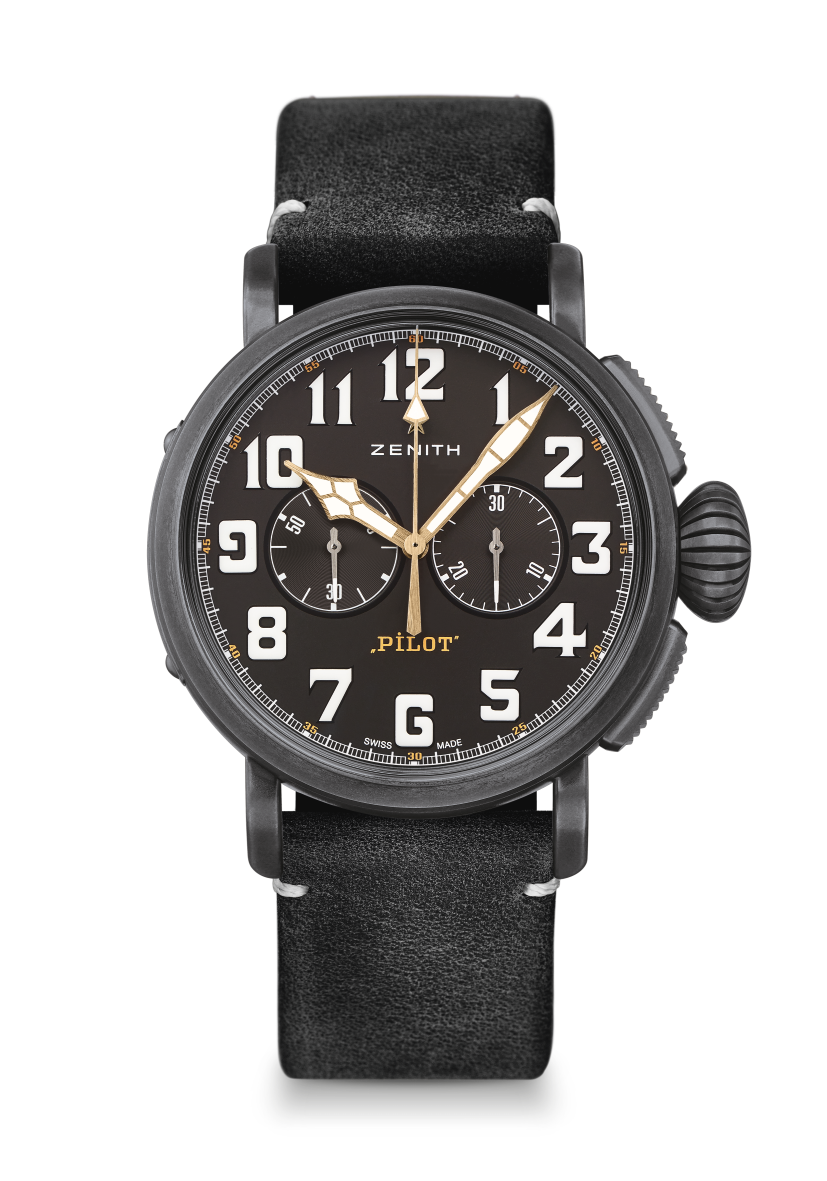 TECHNICAL DETAILSReference: 11.2432.4069/21.C900KEY POINTS New aged stainless steel 45mm case Tribute to the Café Racer Spirit Automatic El Primero column-wheel chronographMOVEMENTEl Primero 4069, Automatic Calibre: 13 ¼``` (Diameter: 30mm)Movement thickness: 6.6mmComponents: 254Jewels: 35Frequency: 36,000 VpH (5Hz)Power-reserve: min. 50 hoursFinishes: Oscillating weight with “Côtes de Genève” motif FUNCTIONSHours and minutes in the centreSmall seconds at 9 o’clockChronograph: Central chronograph hand & 30-minute counter at 3 o’clockCASE, DIAL & HANDSDiameter: 45mmDiameter opening: 37.8mmThickness: 14.25mmCrystal: Domed sapphire crystal with anti-reflective treatment on both sidesCase-back: Case-back with Café Racer Spirit engravings  Material: Aged stainless steelWater-resistance: 10 ATMDial: Matt blackHour-markers: Arabic numerals with white SuperLumiNova® SLN C1 Hands: Gold-plated, faceted and coated with SuperLumiNova® SLN C1 [Hands]STRAPS & BUCKLESBracelet: Black oily nubuck leather strap with protective rubber lining Buckle: Titanium pin buckle PILOT TYPE 20 CHRONOGRAPH TON UP – DGR EDITION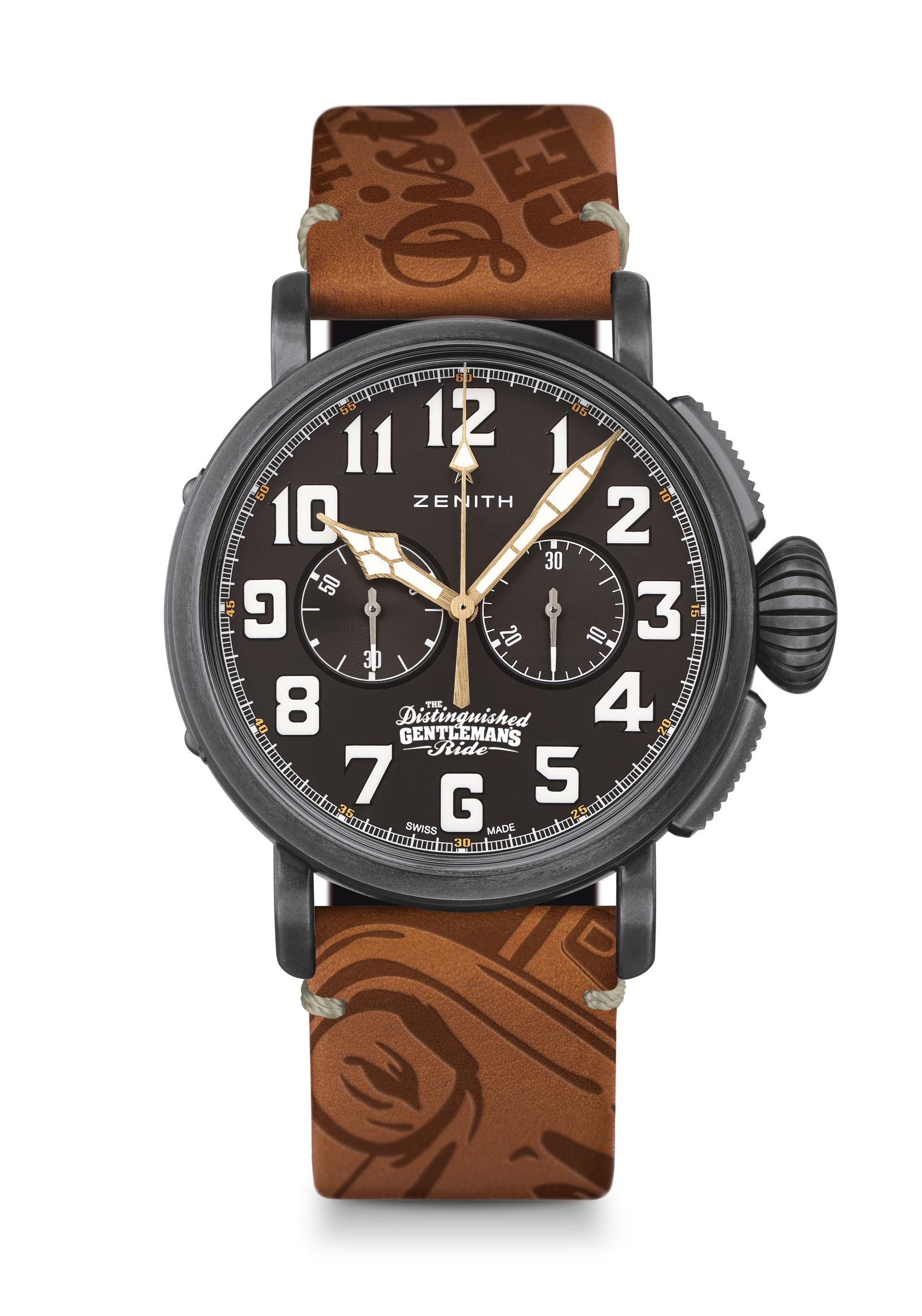 LIMITED EDITION OF 5 UNITSTECHNICAL DETAILSReference: 11.2433.4069/27.C901KEY POINTS New aged stainless steel 45mm case Automatic El Primero column-wheel chronographTribute to The Distinguished Gentleman’s RideMOVEMENTEl Primero 4069, Automatic Calibre: 13 ¼``` (Diameter: 30mm)Movement thickness: 6.6mmComponents: 254Jewels: 35Frequency: 36,000 VpH (5Hz)Power-reserve: min. 50 hoursFinishes: Oscillating weight with “Côtes de Genève” motif FUNCTIONSHours and minutes in the centreSmall seconds at 9 o’clockChronograph: Central chronograph hand & 30-minute counter at 3 o’clockCASE, DIAL & HANDSDiameter: 45mmDiameter opening: 37.8mmThickness: 14.25mmCrystal: Domed sapphire crystal with anti-reflective treatment on both sidesCase-back: Case-back with DGR 2018 engravings   Material: Aged stainless steelWater-resistance: 10 ATMDial: Matt blackHour-markers: Arabic numerals with white SuperLumiNova® SLN C1 Hands: Gold-plated, faceted and coated with SuperLumiNova® SLN C1 [Hands]STRAPS & BUCKLESBracelet: Brown oily nubuck leather strap with protective rubber lining and DGR logoBuckle: Titanium pin buckle 